MISSION PLANMISSION PLANMISSION PLANMISSION PLANFLIGHT ID20220830H1STORMAL91MISSION IDWCWXATAIL NUMBERNOAA42TASKINGHRDPLANNED PATTERNLawnmowerMISSION SUMMARYMISSION SUMMARYMISSION SUMMARYMISSION SUMMARYTAKEOFF [UTC]0920LANDING [UTC]1725TAKEOFF LOCATIONBarbadosLANDING LOCATIONBarbadosFLIGHT TIME8.1BLOCK TIME8.3TOTAL REAL-TIME RADAR ANALYSES(Transmitted)3TOTAL DROPSONDES (Good/Transmitted)25 (25 / 25)OCEAN EXPENDABLES (Type)NonesUAS (Type)NoneAPHEX EXPERIMENTS / MODULESGenesis Experiment: FAM; Early Stage Experiment: ITOFS, Stratiform Spiral ModuleGenesis Experiment: FAM; Early Stage Experiment: ITOFS, Stratiform Spiral ModuleGenesis Experiment: FAM; Early Stage Experiment: ITOFS, Stratiform Spiral ModuleHRD CREW MANIFESTHRD CREW MANIFESTHRD CREW MANIFESTHRD CREW MANIFESTLPS ONBOARDRogersLPS GROUNDNoneTDR ONBOARDEnglert, RogersTDR GROUNDFischerASPEN ONBOARDJ. ZhangASPEN GROUNDNoneNESDIS SCIENTISTSNoneNoneNoneGUESTS (Affiliation)NoneNoneNoneAOC CREW MANIFESTAOC CREW MANIFESTAOC CREW MANIFESTAOC CREW MANIFESTPILOTSAbitbol, Rannenberg, KeithAbitbol, Rannenberg, KeithAbitbol, Rannenberg, KeithNAVIGATORHoughHoughHoughFLIGHT ENGINEERSStokes, GeeStokes, GeeStokes, GeeFLIGHT DIRECTORCarpenterCarpenterCarpenterDATA TECHNICIANMcAllisterMcAllisterMcAllisterAVAPSDykemanDykemanDykemanPRE-FLIGHTPRE-FLIGHT Flight Plan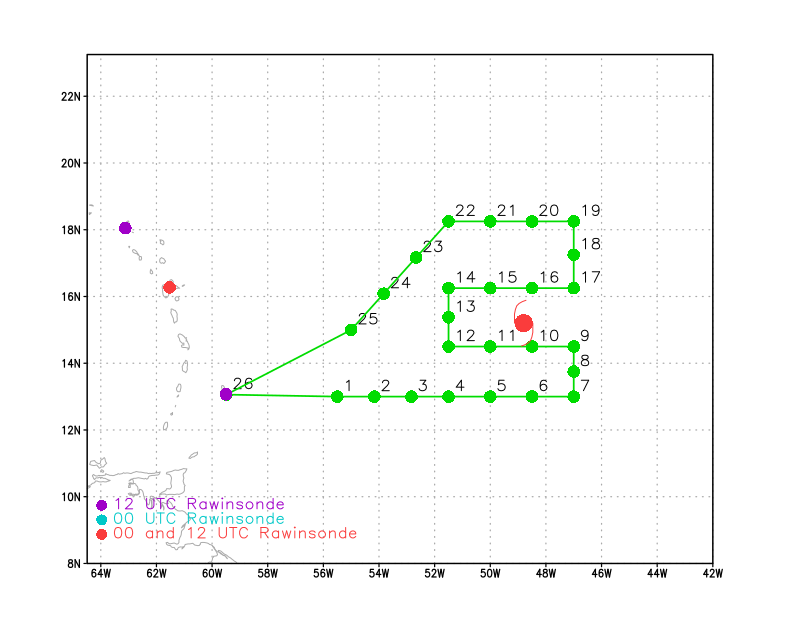 Pattern: Fly lawnmower at max altitude because G-IV mission canceled. If possible, fly a microphysics spiral in stratiform precipitation.Altitude: 21 kft (pressure altitude)Expendable DistributionLoad 30 sondes; release sonde at planned points (green dots above); no AXBTs for this mission.Preflight Weather BriefingAL91 remains poorly organized as a broad, weak circulation oriented around a SW-NE oriented axis. There has been some convection that has developed, likely tied to the diurnal cycle, in a line along the wave axis. But there are still no signs that convection has consolidated vorticity enough to form a tight, coherent circulation. The convection that has developed has been too scattered and transient, and the circulation is too broad, to accomplish such a consolidation.AL91 continues to struggle with midlevel dry air around its north and west. There is also significant shear west of the wave axis, which is at least partially driven by the strong northeasterly low-level flow of the parent broad circulation, and also likely tied to an upper-level low to the system’s northwest. There is a line of reduced shear along the wave axis. If convection can develop there and persist, some consolidation could happen. Model guidance has been indicating that genesis and intensification will occur, but not for 2-3 days. So this pattern may persist during that time. Once the system encounters a more favorable (i.e., less dry, lower shear) environment, that is when genesis and intensification may occur.Instrument NotesIN-FLIGHTIN-FLIGHTTime [UTC]Event0920Takeoff from Barbados0952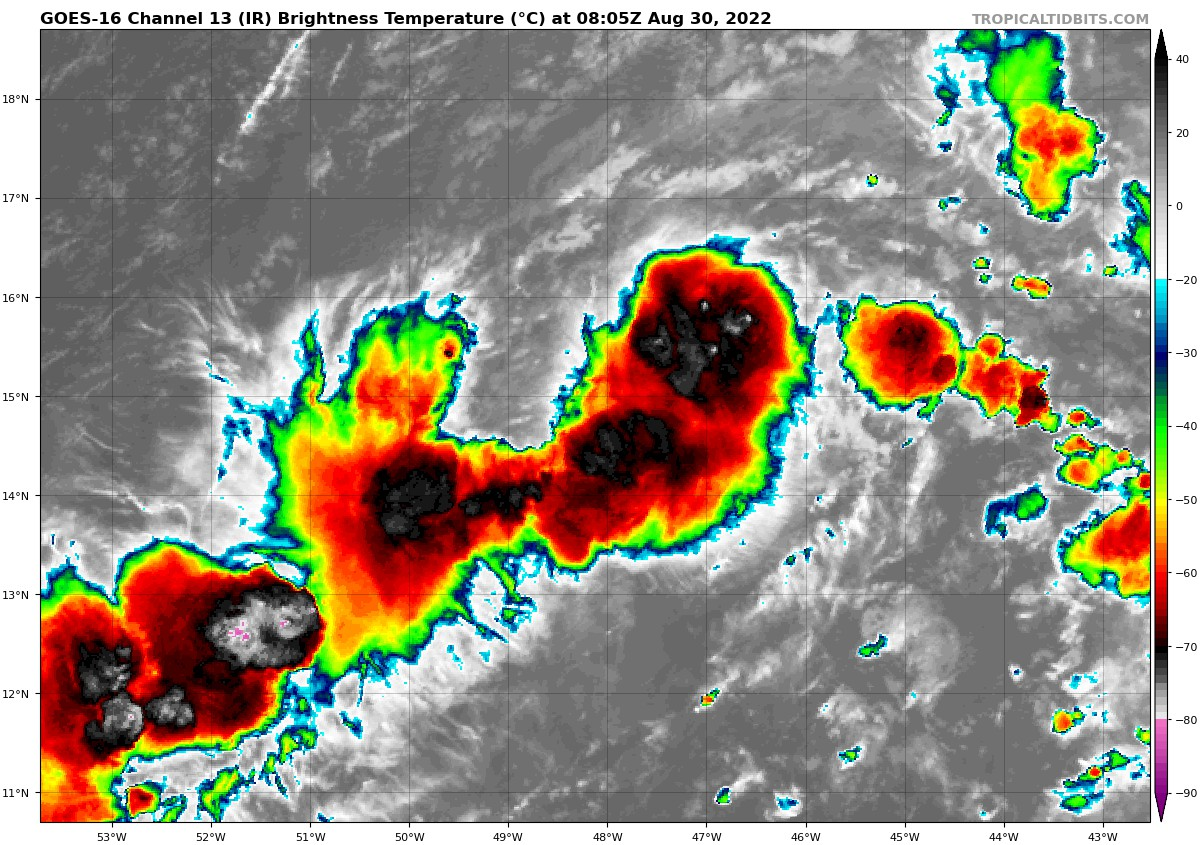 Linear organization of convection. Cells are primarily still transient, though there is vigorous-looking convection in the IR on the northeast tip of the wave axis as well as the southwest end of it. The axis of the line of convection is oriented along the wave axis, northeast-southwest.1009Sonde 1 released at pt 1, looks good1015Climb 1000 ft, up to 24500 ft1022Because of the line of convection ahead of us, we’ll have to deviate a bit to go around it, especially at 24500 ft. We’ll turn left 45 degrees then go parallel to the original line until we find a gap that will allow us to return back to the original line.1023Sonde 2 released at pt 21029Midway between points 2 and 3, we’re under a non-precipitating anvil. Could be blow-off from convection ahead of us. There are some echoes showing up on TDR, at the edge of the sweep. Seems to be heavy stratiform, no real vertical development.1038Sonde 3 released at pt 31054Sonde 4 released at pt 41054Deviating N of active convection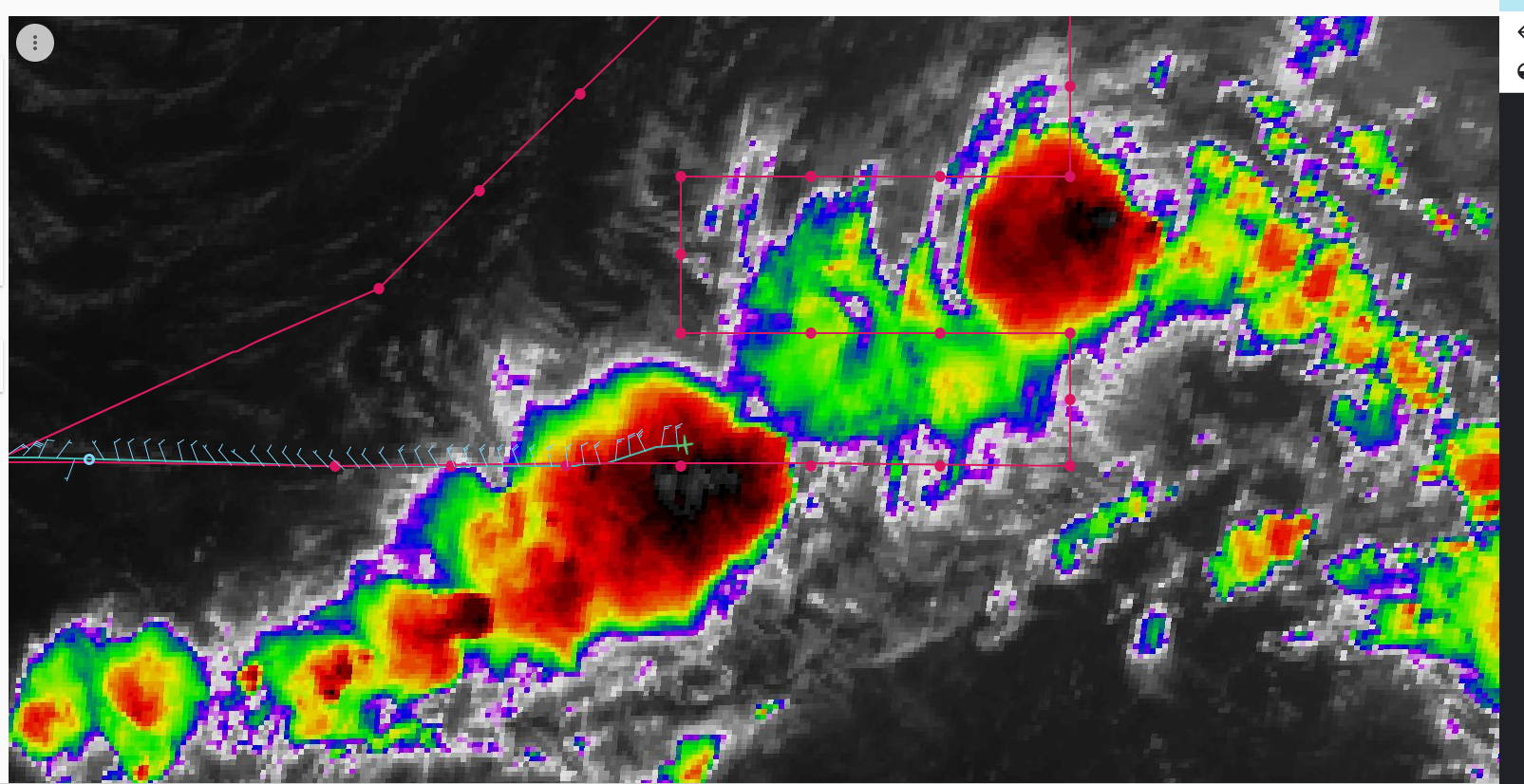 1056Frequent lightning in southern convective line 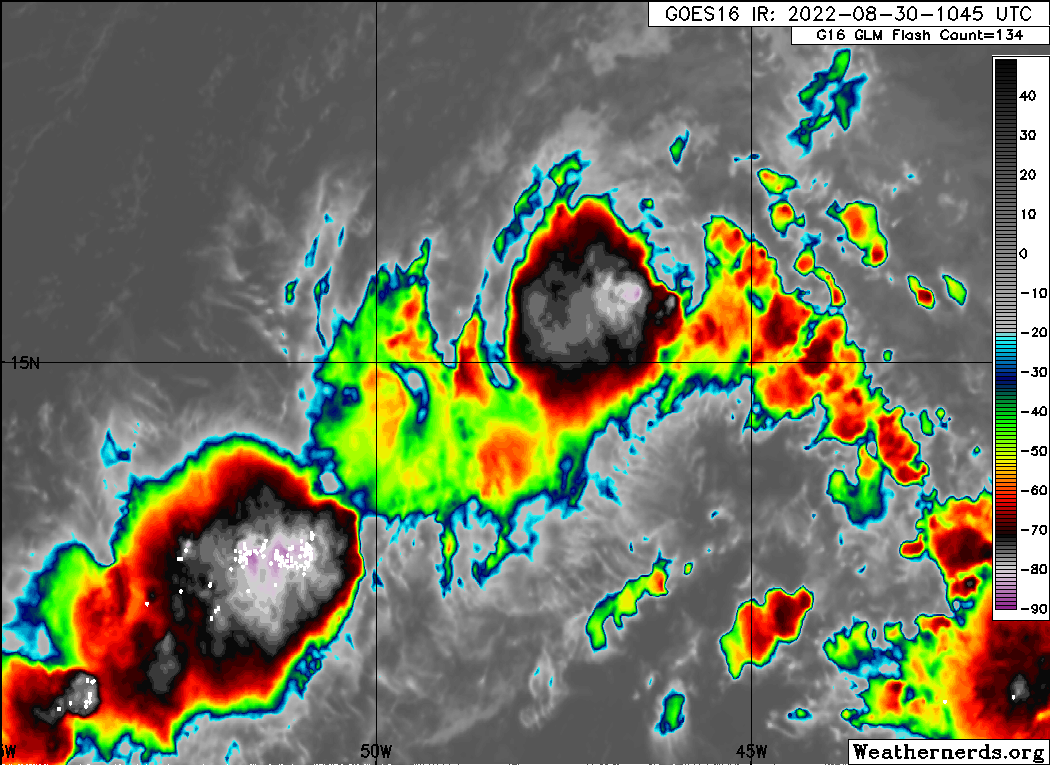 1057TDR showing deep convection in the southern convective line, to the south of the aircraft. Echo tops are estimated to be at 16 km.1100Early-morning visible view of the system. Elongated circulation with SW low-level flow on south side of convective burst at crest of wave axis 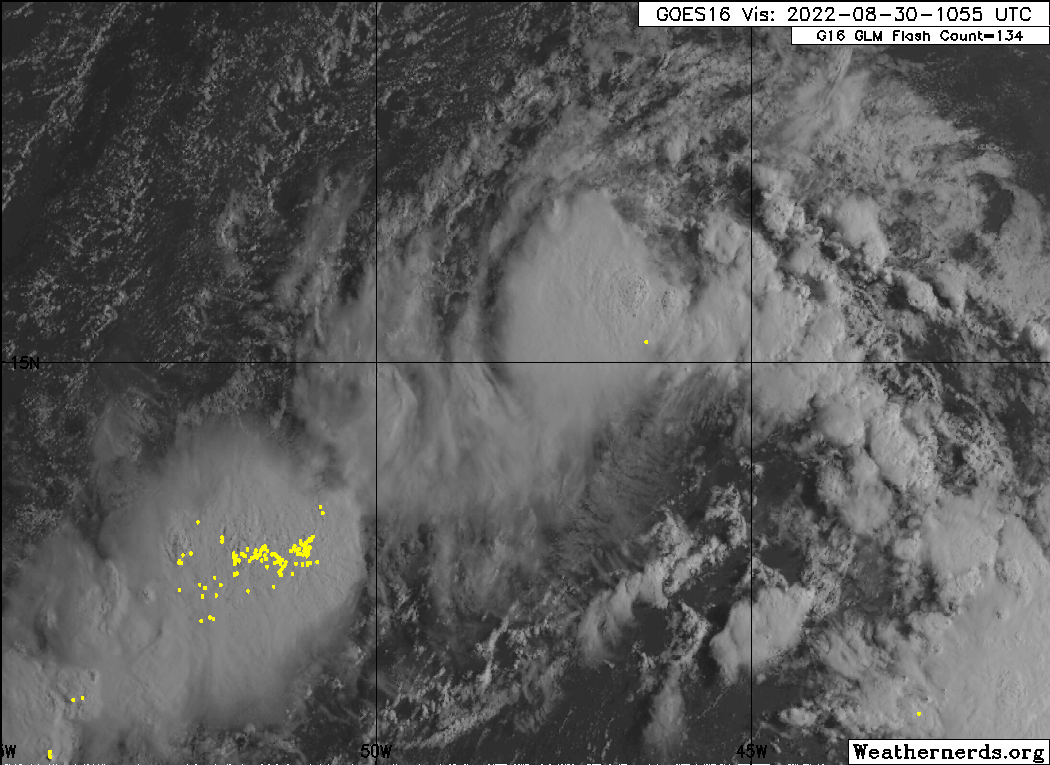 1112Sonde 5 at pt 51129Sonde 6 at pt 61139First TDR analysis began (center time of 105309 UTC)1145Turn north at point 7, drop sonde 71153Sonde 8 released at point 81159Trying to do a spiral at point 9, which is blow-off from a convective cell tied to the tip of the wave axis to the north. However, there is only non-precipitating anvil here, no hydrometeors at flight level. We have decided to cancel the planned spiral at point 9. We are considering a point west of point 9, but that doesn’t look likely either. We may try a spiral later in the pattern, in the northeast portion of the pattern.1201Sonde 9 released at point 91214First TDR analysis showed a strong convective burst within the convective line. Large reflectivity values (> 30 dBZ) at 14 km. Divergent outflow also seen.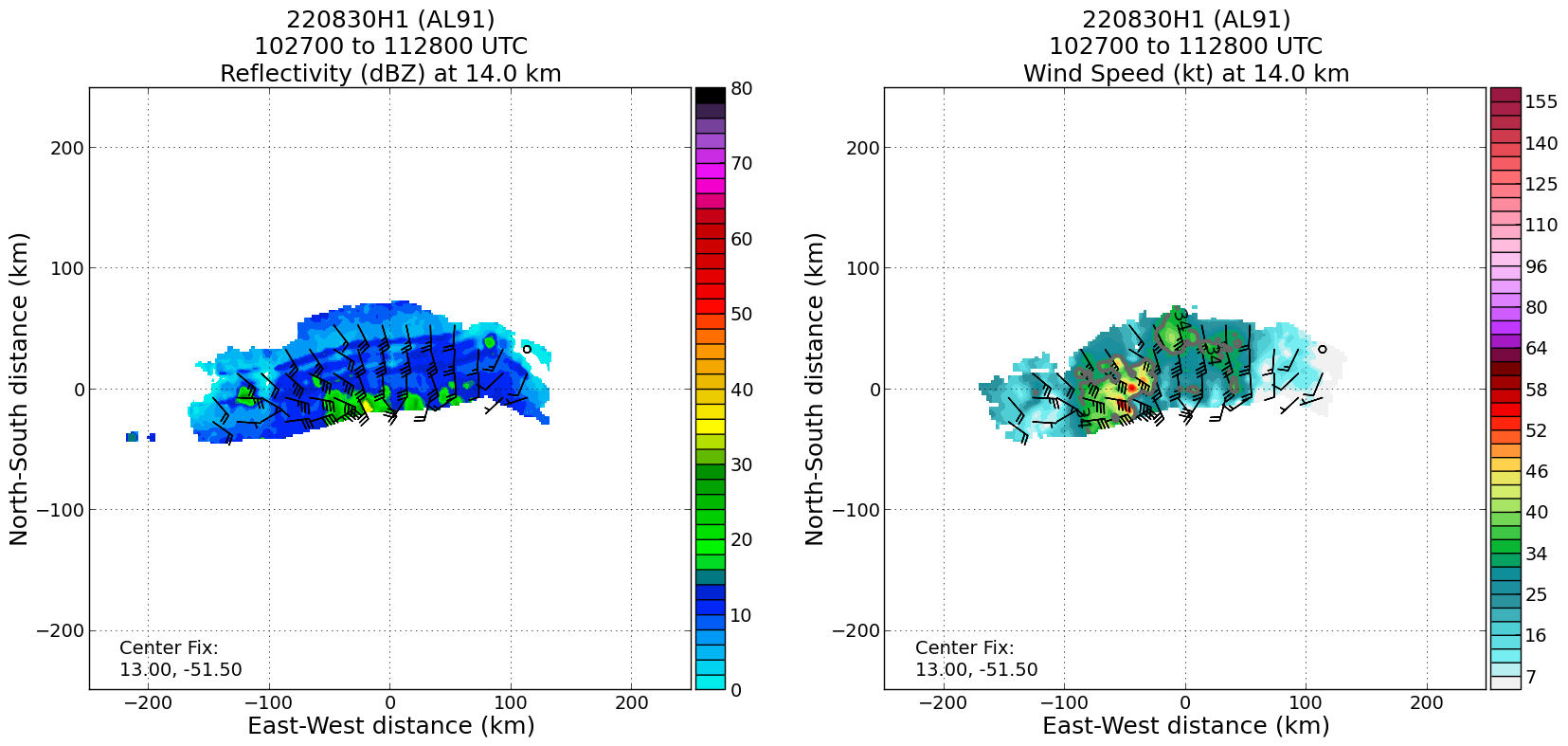 1214Sonde 10 released at pt 10Large region of deep convection 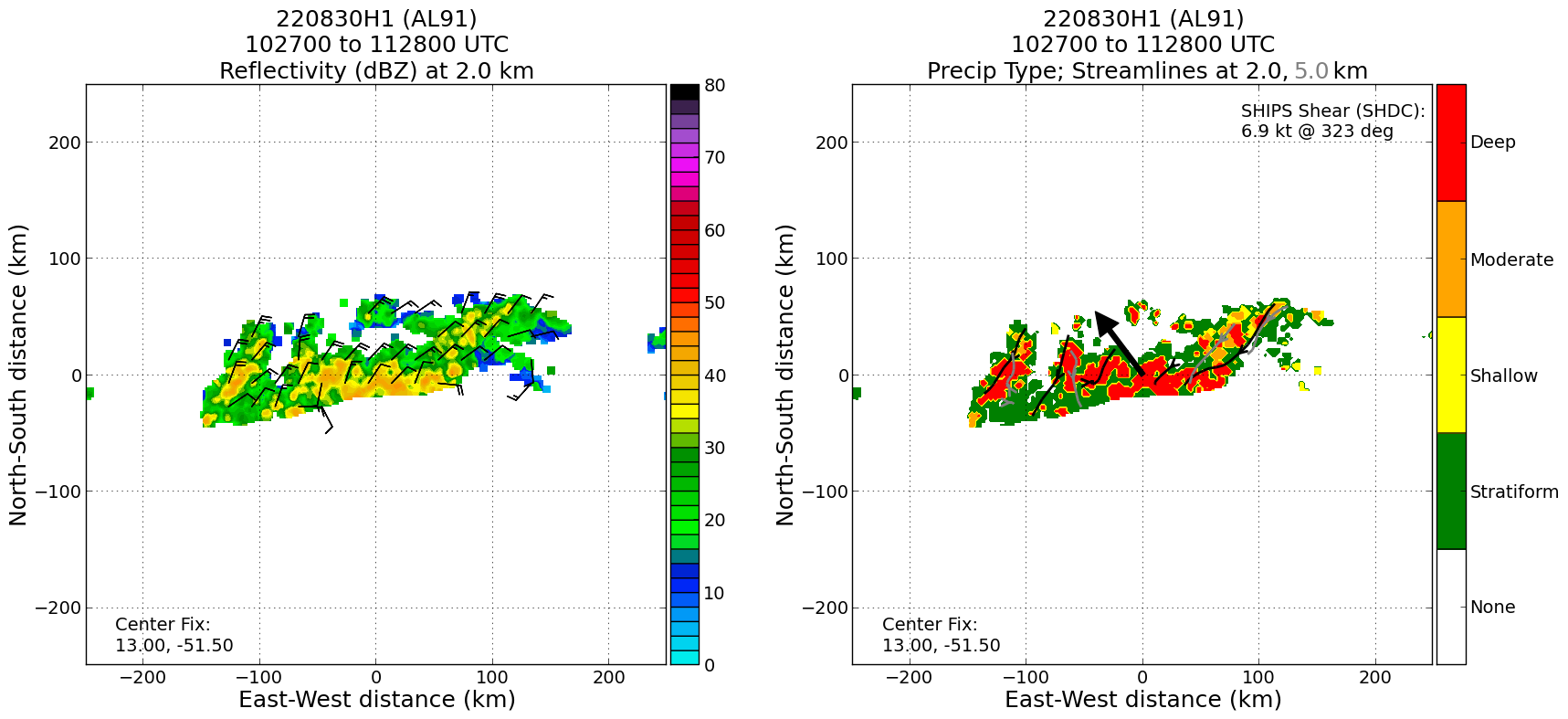 1224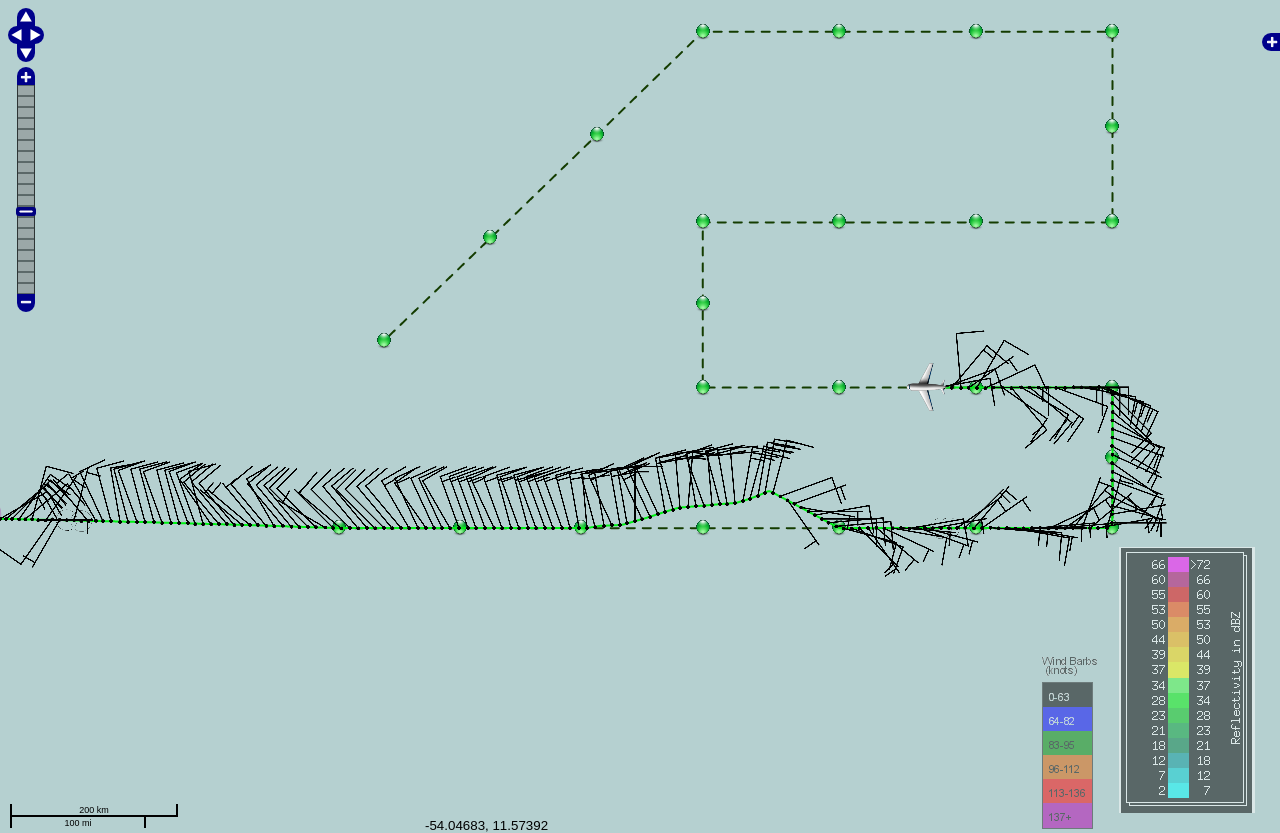 We just passed through the wind shift again. You can see the SW-NE orientation of the shear/trough axis, even up here at 25000 ft.1233Sonde 11 released at point 111247Sonde 12 released at point 121248On the dry side of the system. Flight-level relative humidity of ~30-35% seen.1254Climbing to 25000 ft1257Sonde 13 released at point 131307Sonde 14 released at point 141322Sonde 15 released at point 151323Going to try again for a microphysics spiral. This one will likely be at the end of this west-east leg, point 17. This is at the back edge of the main convective burst associated with the northern tip of the wave axis. The air is so dry here, though (25-30% RH), that any hydrometeors ejected from convection probably immediately evaporate or sublimate, hence the cloud tops warm rapidly and collapse. If there is not a target here for a spiral then we will abandon effort for spiral.Considering getting closer to the convective burst to the south of the pattern. Getting close to that particle fountain (to quote houze) would make it more likely to get stratiform. This all says to me that the structure of the convection and convective systems are important for the potential for genesis. By that I mean whether the convection and associated stratiform is long-lived and areally extensive. And those characteristics are set, at least to some extent, by the mesoscale environment, in particular the thermo environment. Clearly this is still not a favorable thermo environment. But it's interesting to see that play out in the frustration with trying to do a spiral when you can’t get to any decent stratiform precipitation. It all collapses immediately, likely b/c of the significant dryness. It will be really interesting to see that transition in the structure of the convection (perhaps through CFAD evolution?) as the thermo environment gets more conducive1338Sonde 16 released at point 161400Begin microphysics spiral, saw snow on the propellor. Loitered for about 5 minutes, then began descent. Starting altitude was 25000 ft. Dropped sonde at start.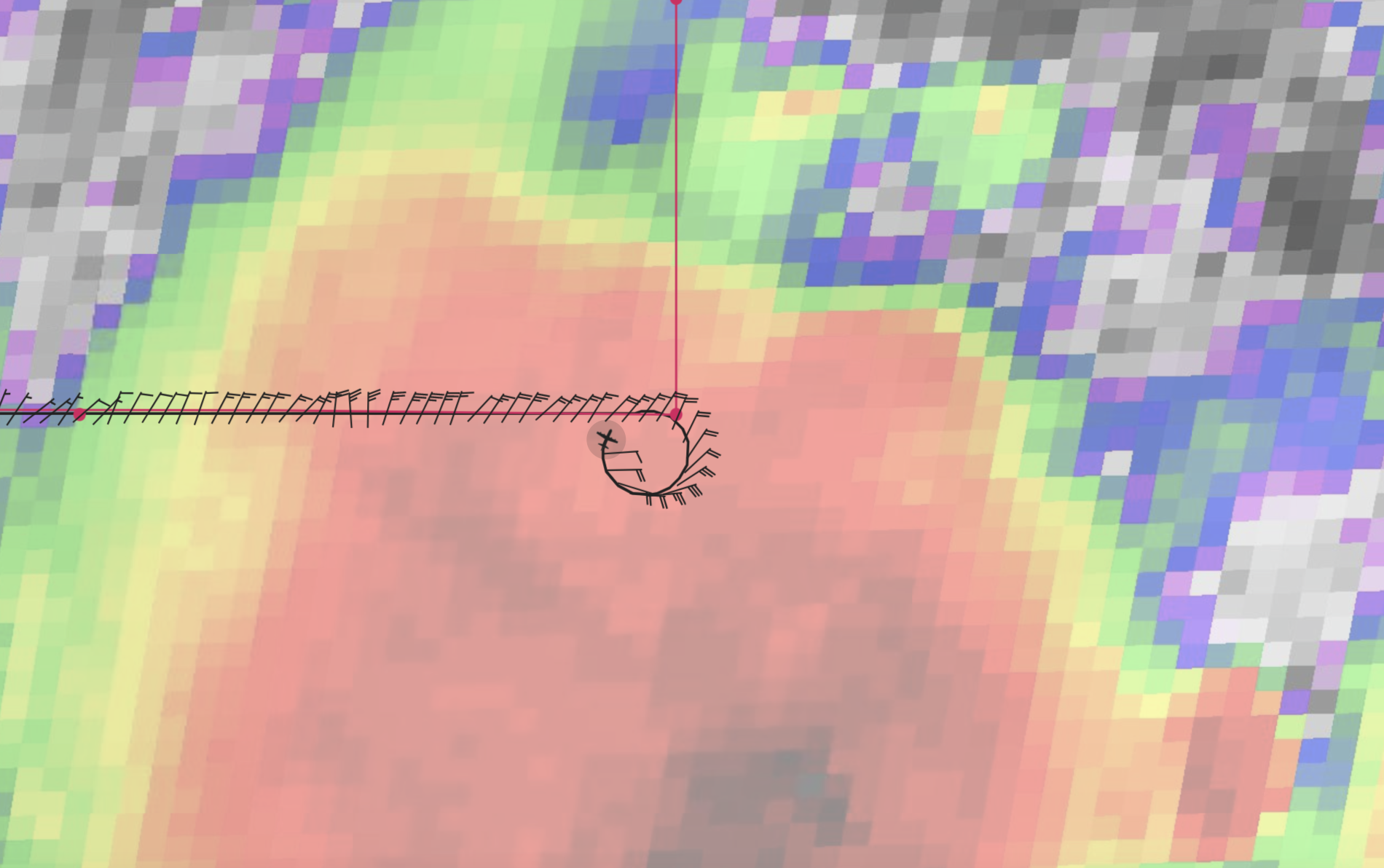 1400Sonde 17 released at point 171409Down to 15,000 ft…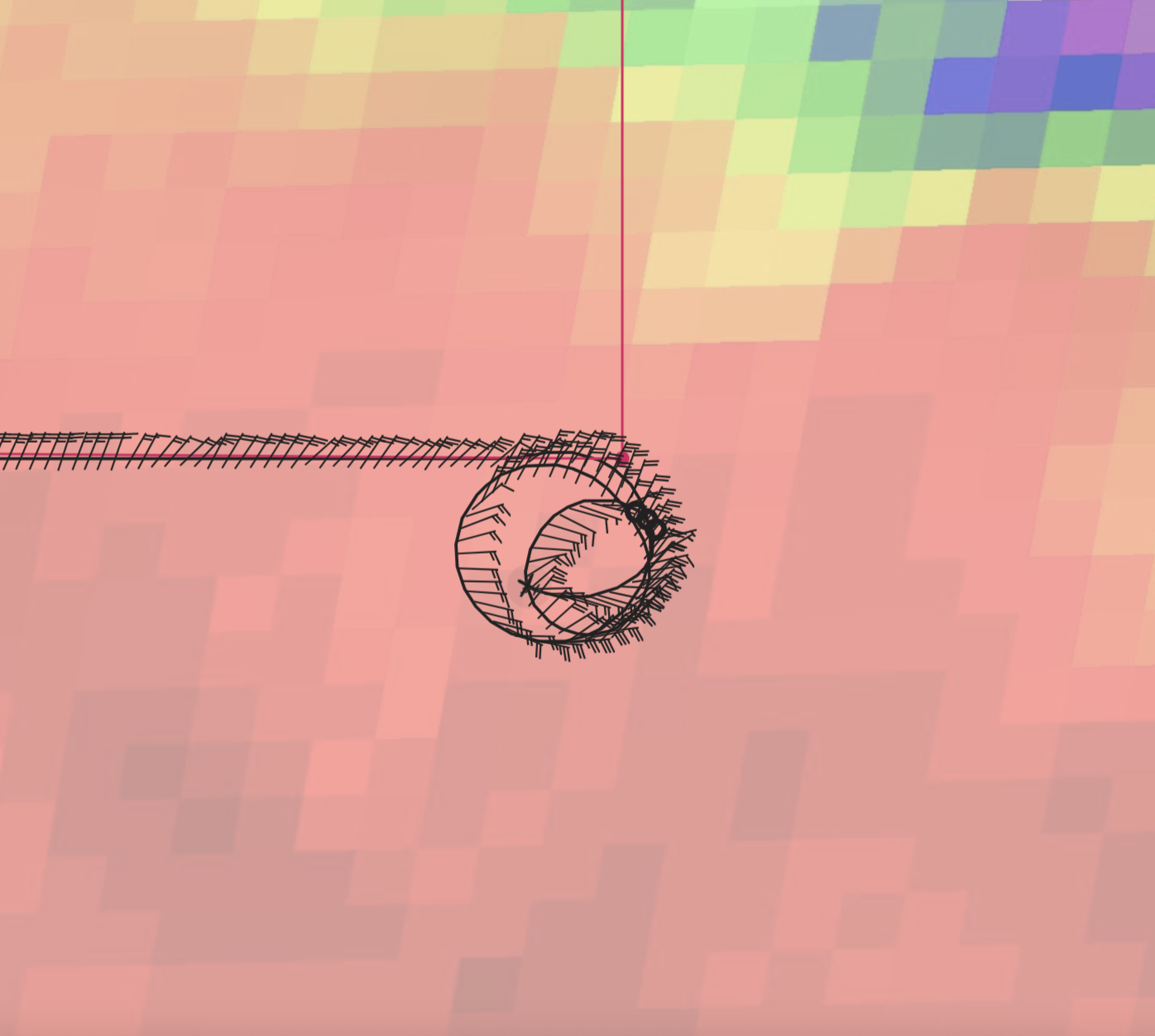 1414Down to 10,000 ft…clearing up a bit, areas of virga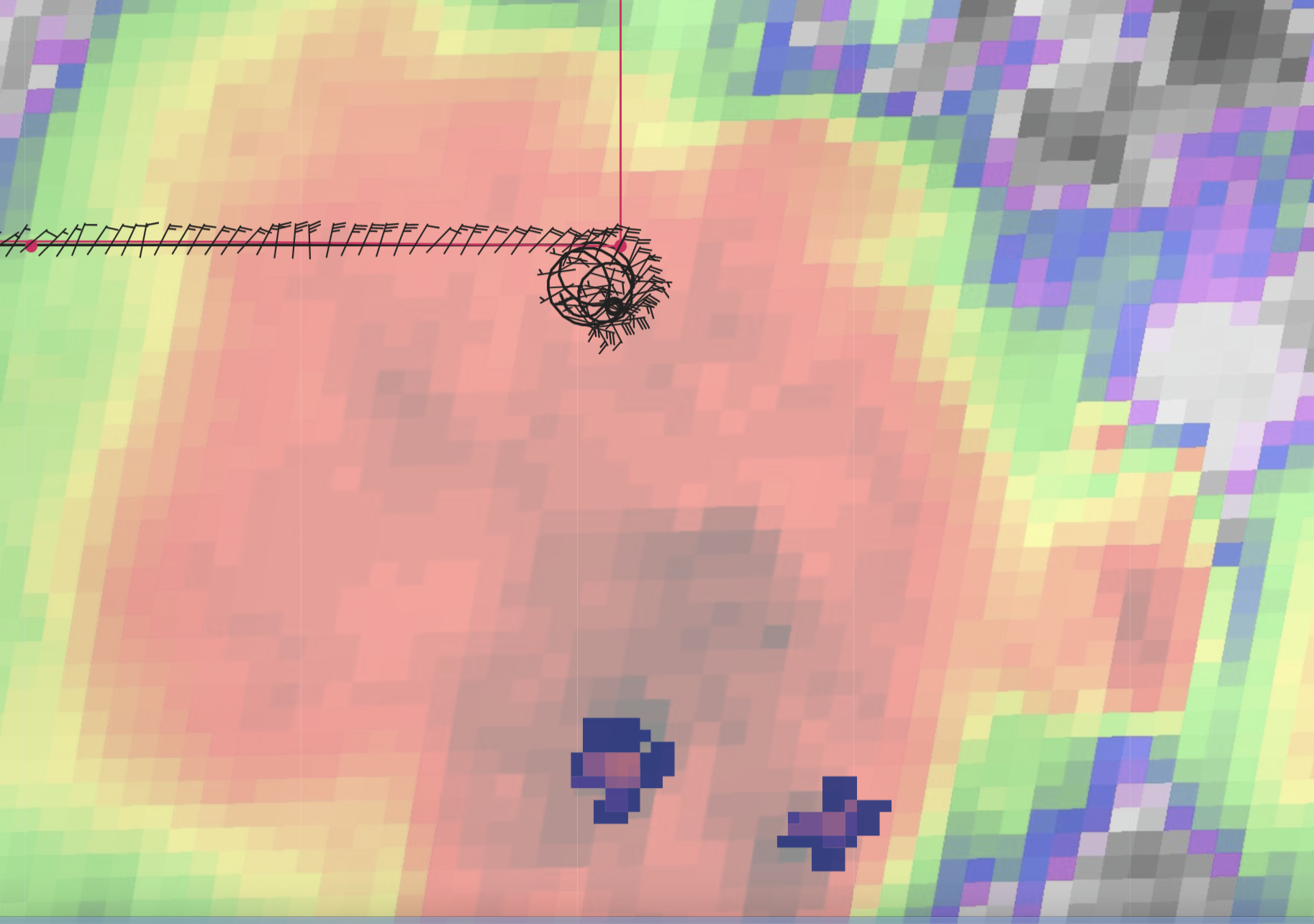 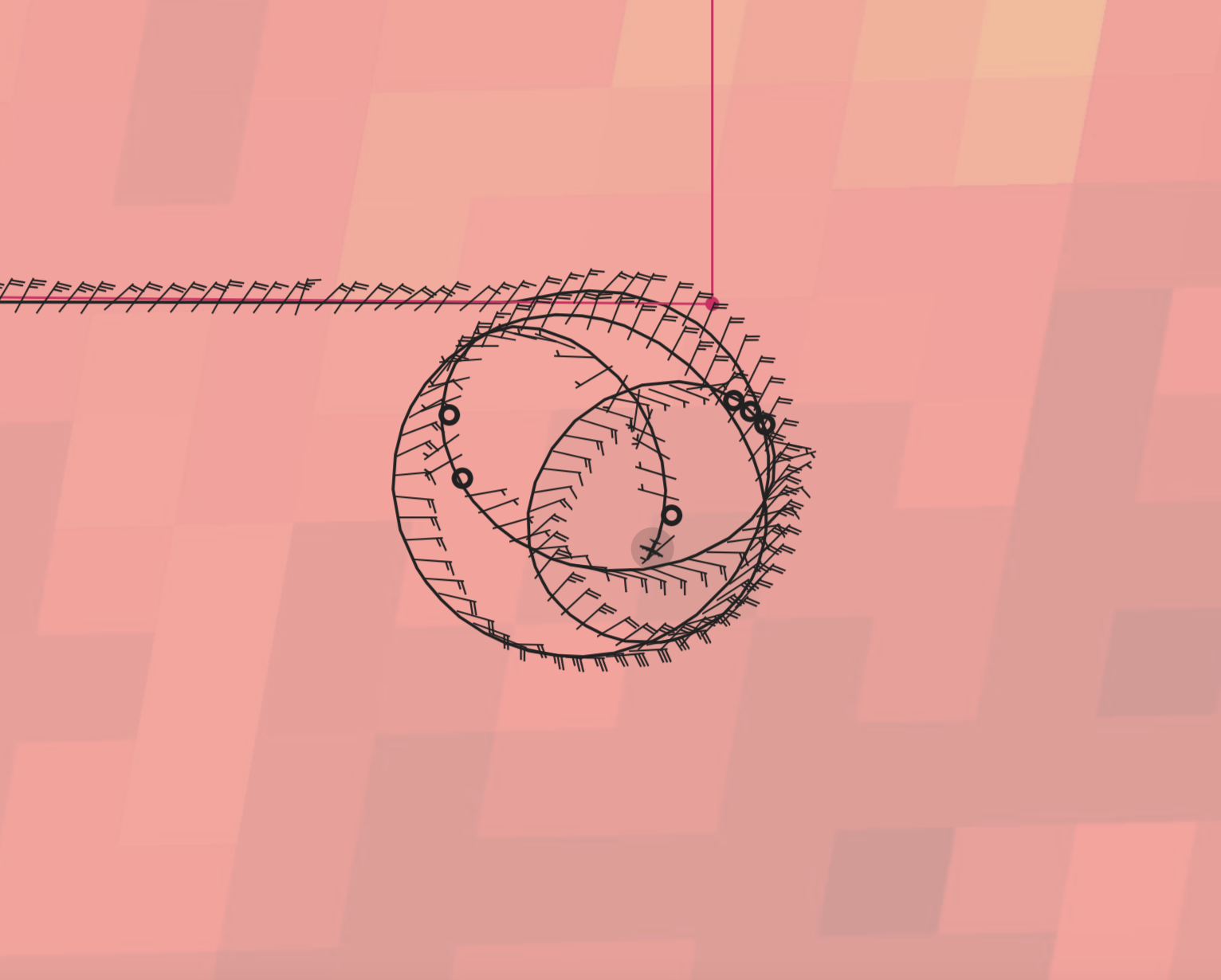 1420Spiraling up through 13,000 ft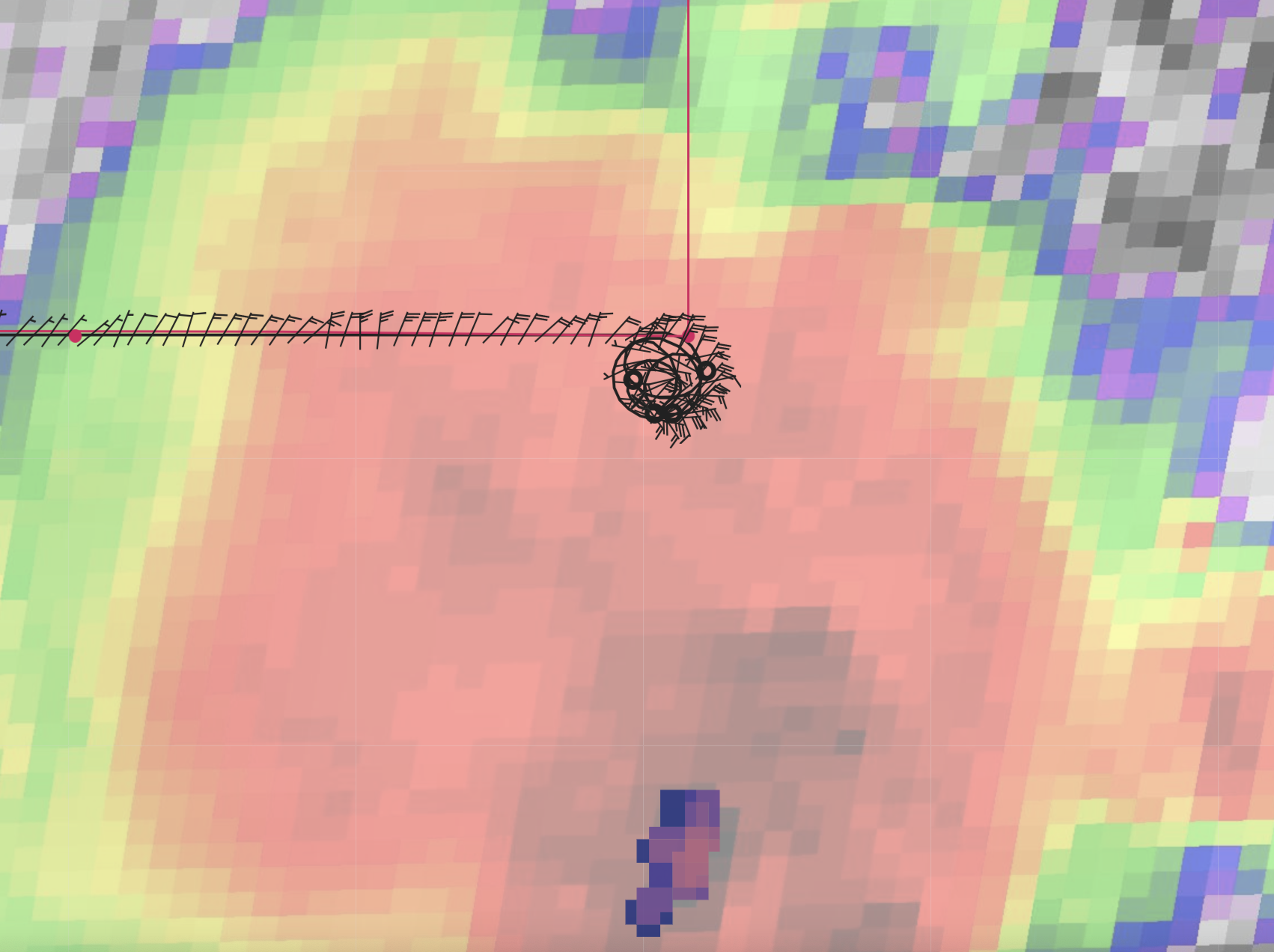 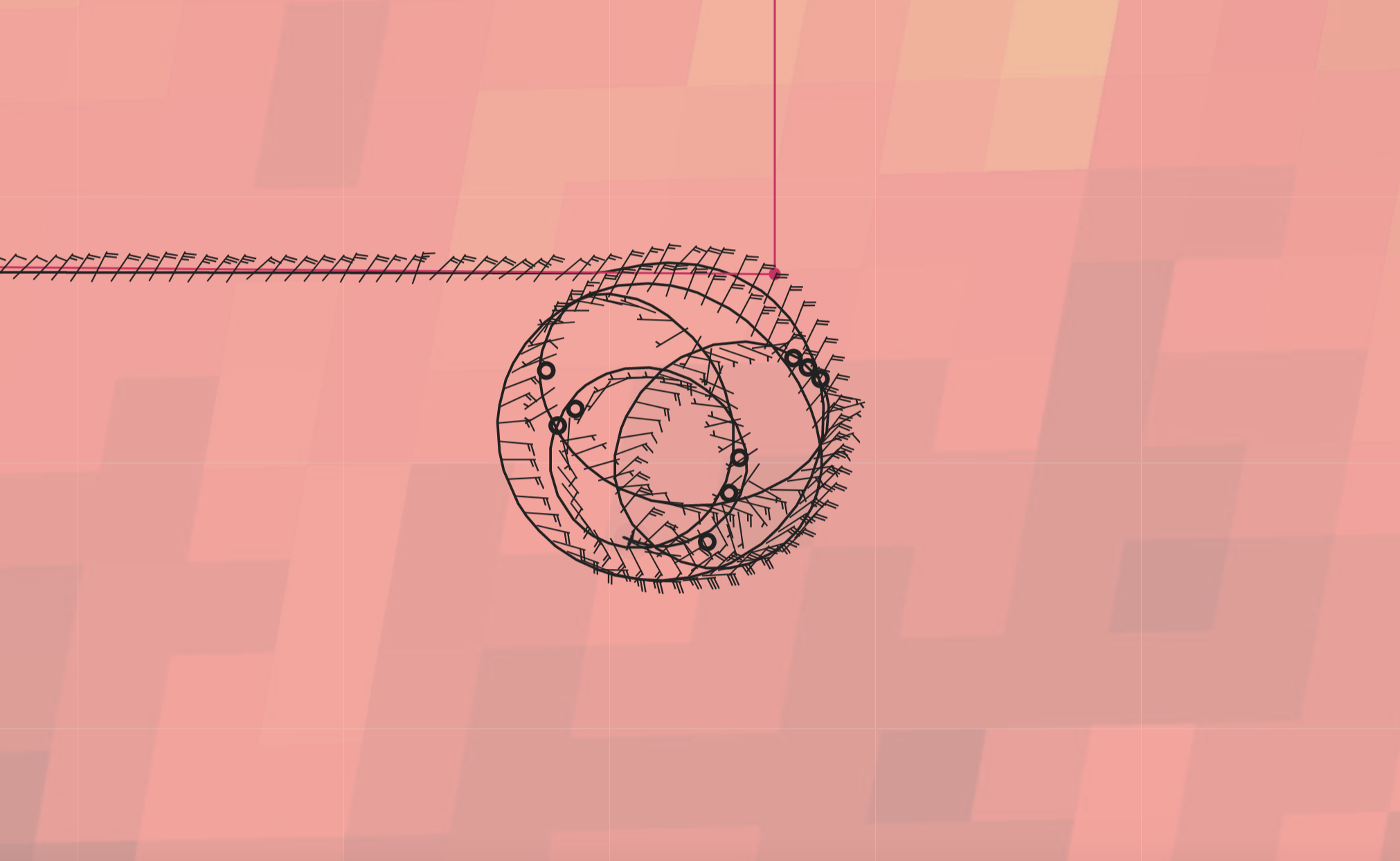 1428Spiraling up through 21,000 ft. IR suggests that the anvil is dissipating, but some new convection is developing about 60 nmi south. So the spiral was being flown in between convective peaks while the anvil was dissipating some. Suspect that this convective burst area is evolving very quickly, so the descending hydrometeor profile may look different from the subsequent ascending profile.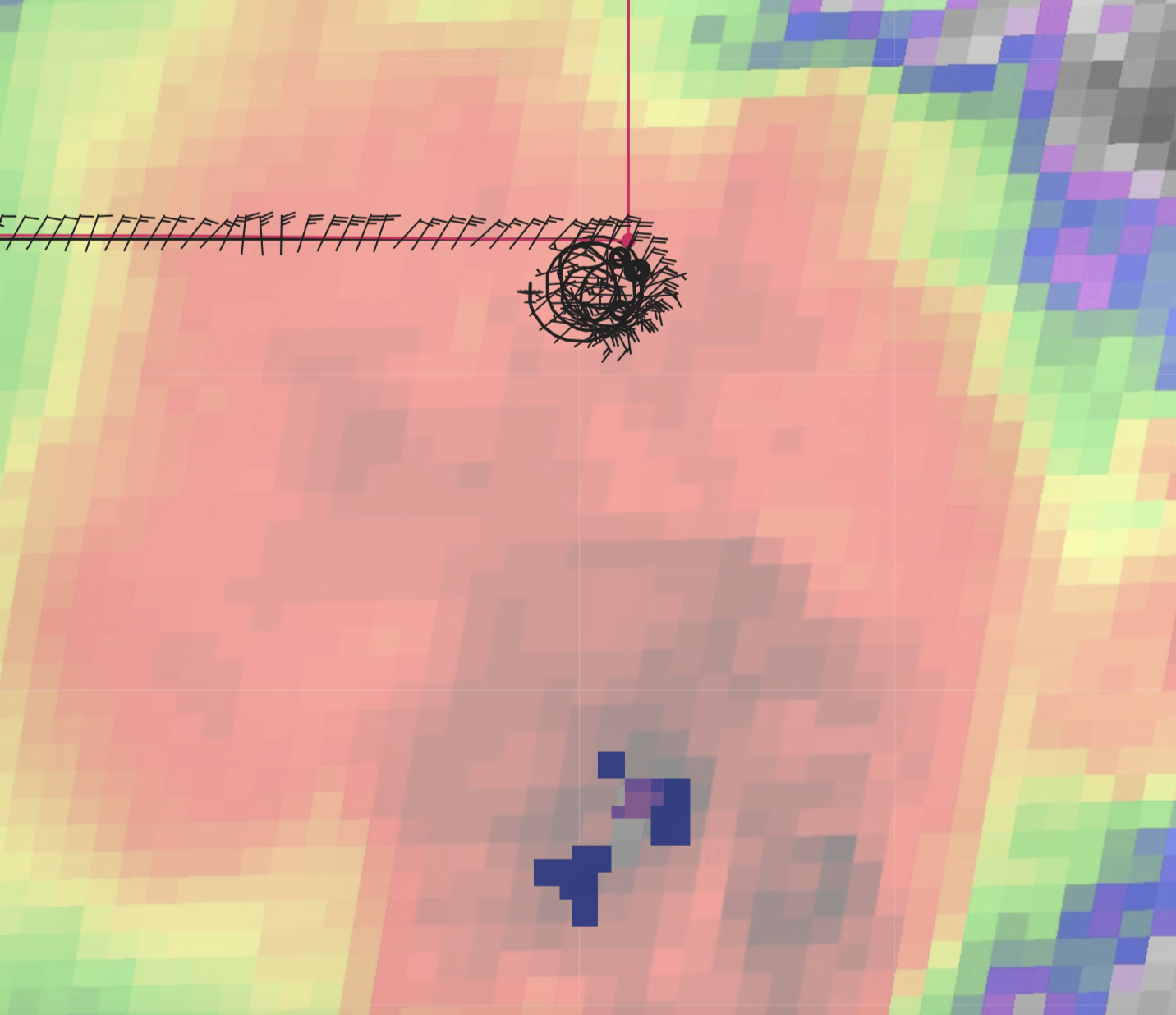 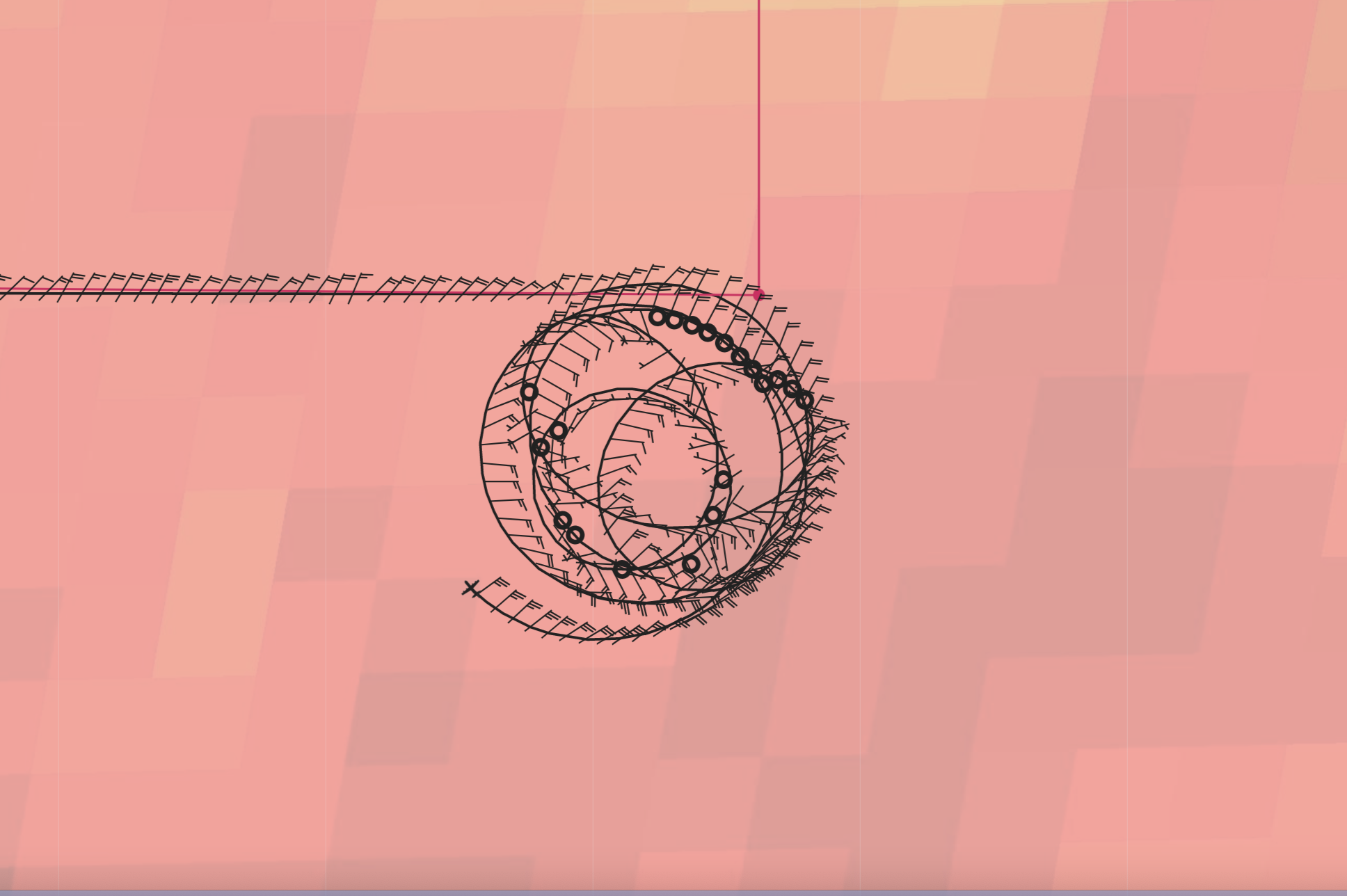 1429Ended spiral at 23000 ft. Heading north toward point 18. We encountered more snow up here as well as some supercooled water.Precip classification associated with spiral (on SE edge of swath)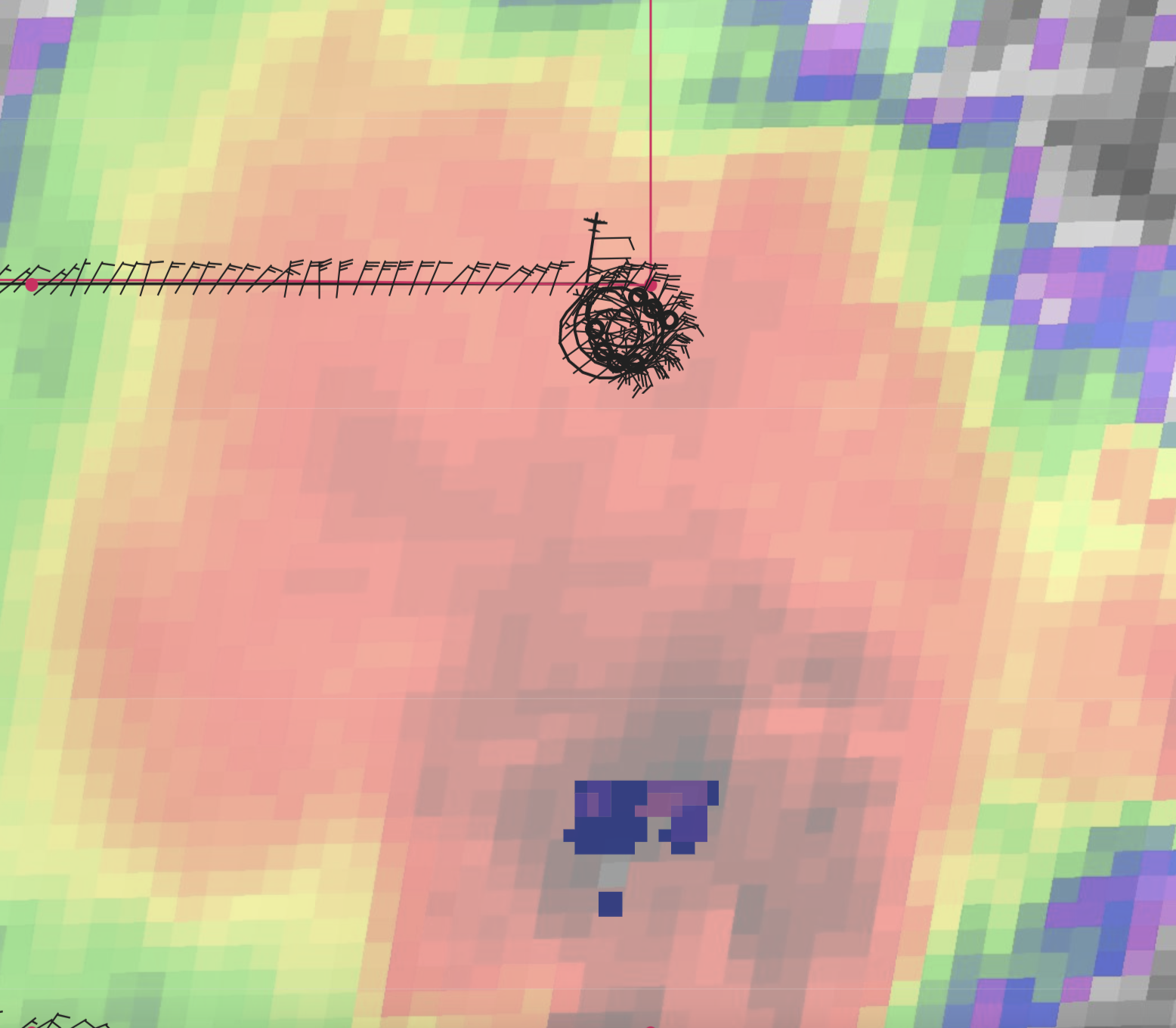 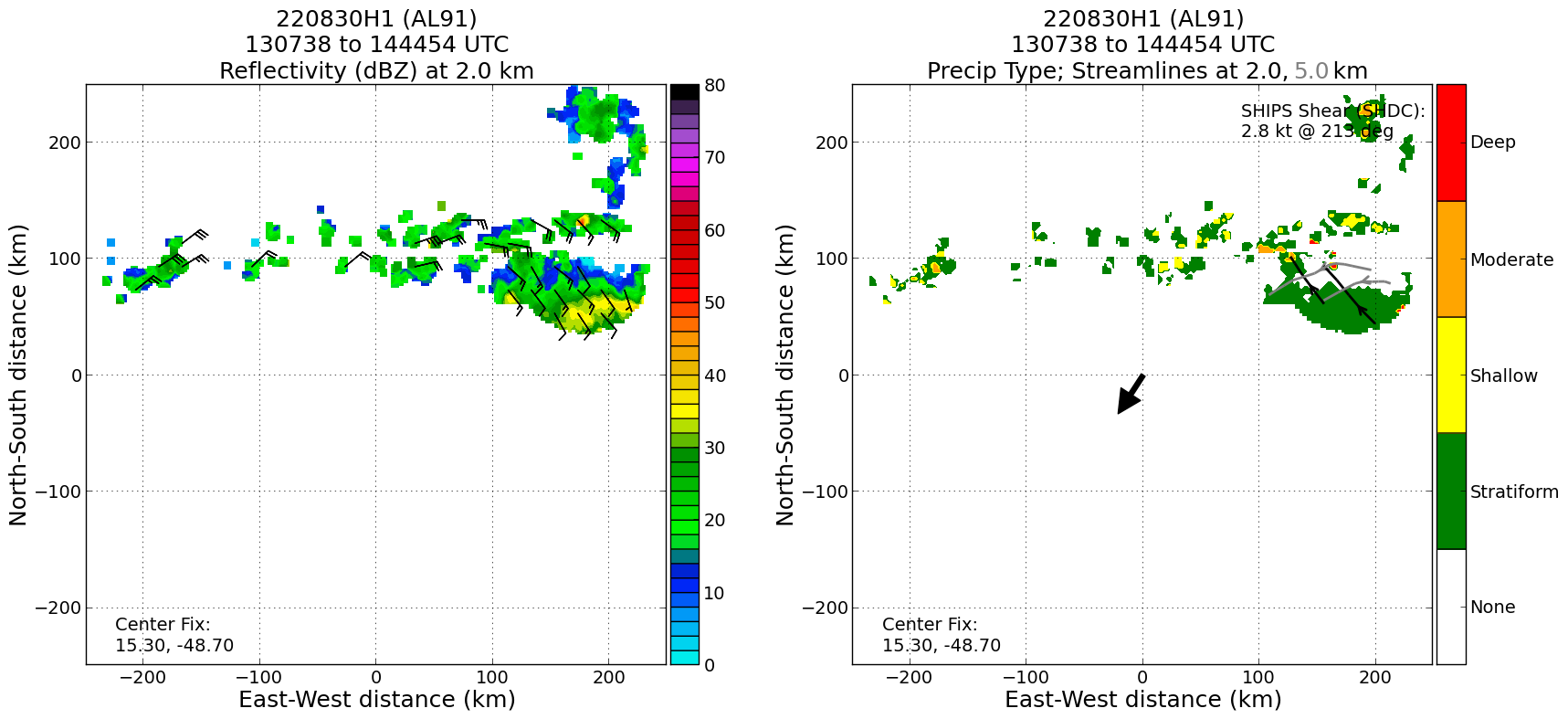 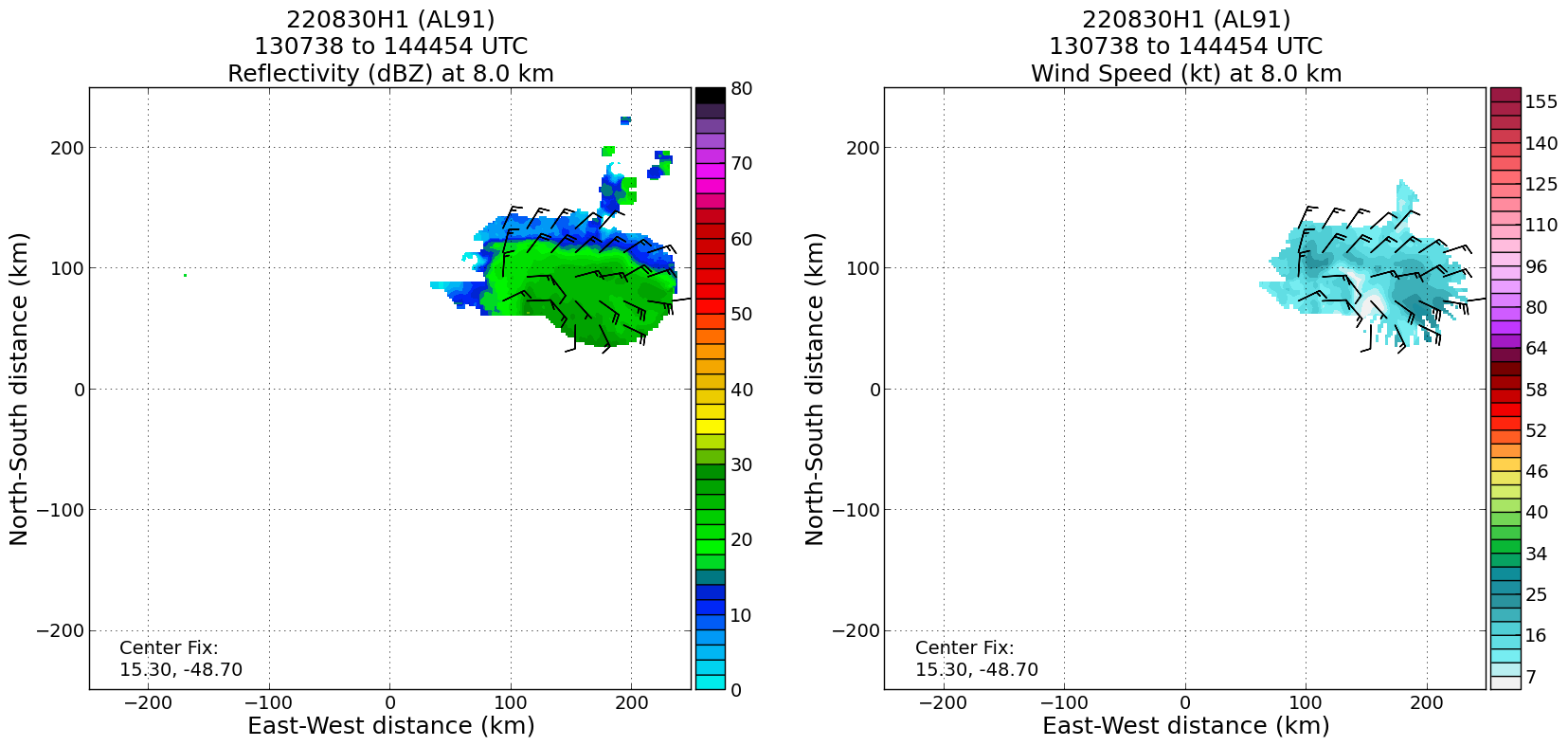 Midlevel vortex (at z=8 km here) associated with stratiform precipitation near spiral location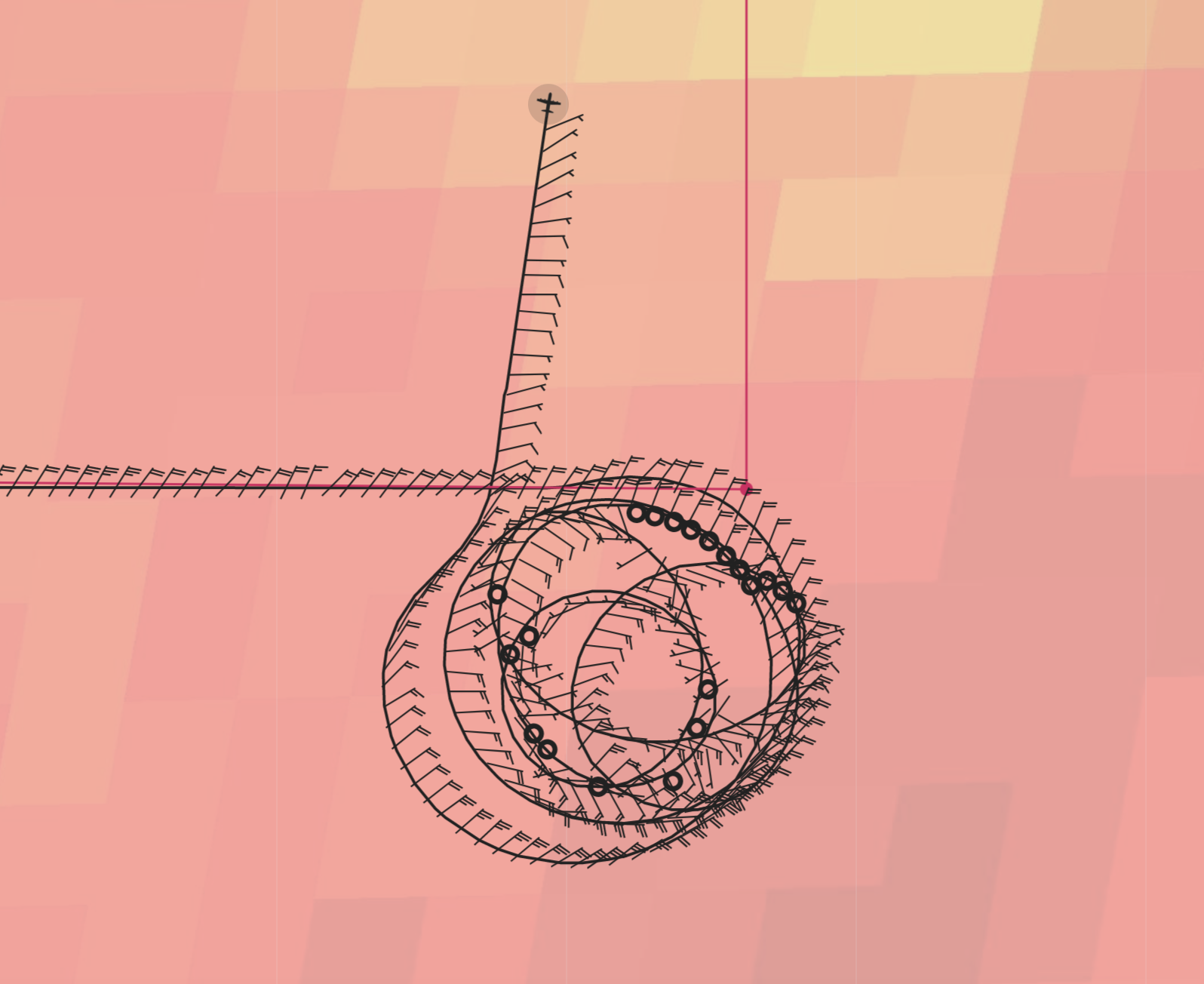 Satellite loops from the spiral…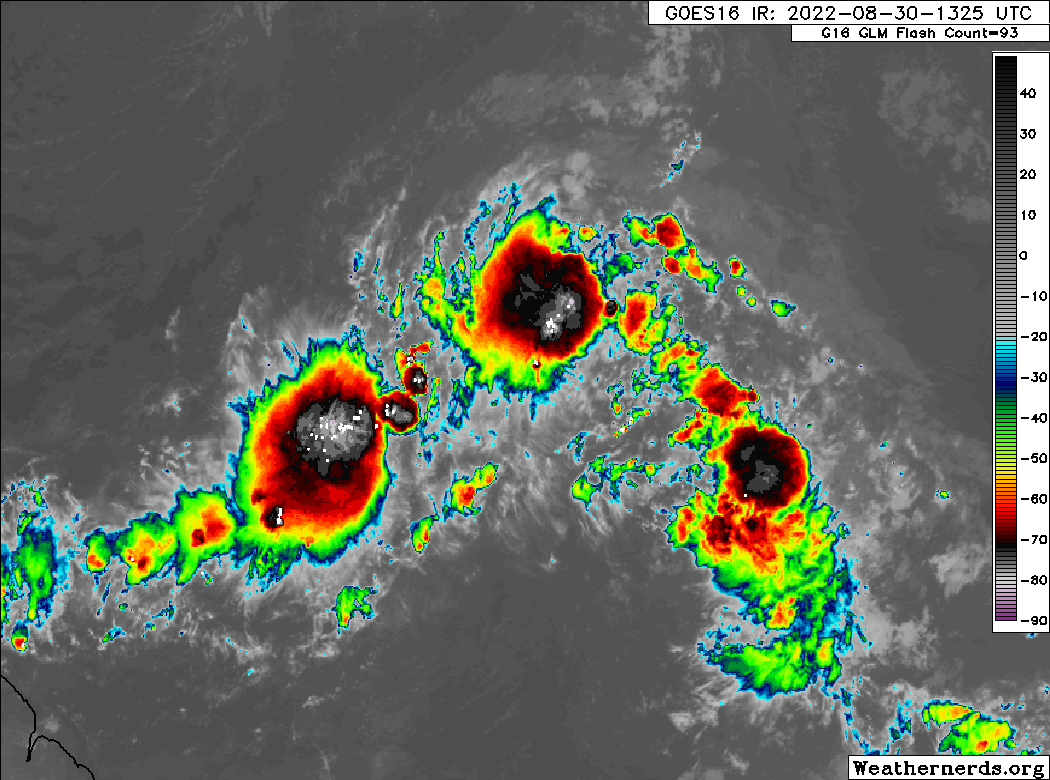 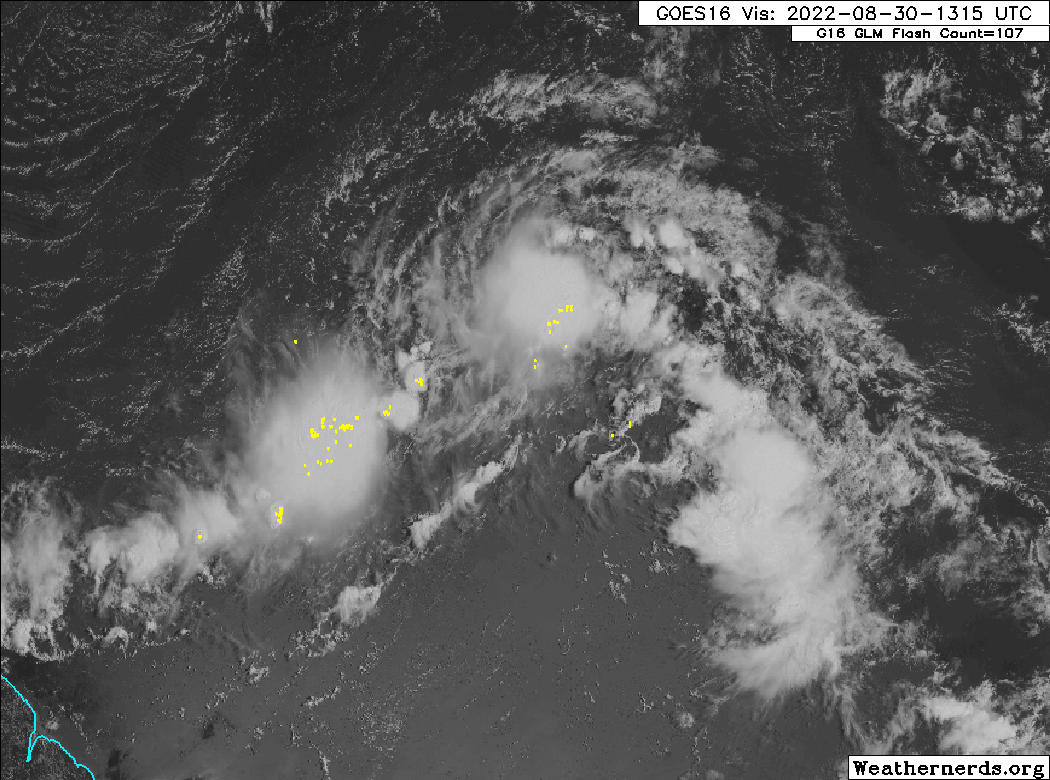 1443Drop 18 at point 181454Drop 19 at point 191457ASCAT pass valid at 1320 UTC shows the surface structure of 91L while being sampled 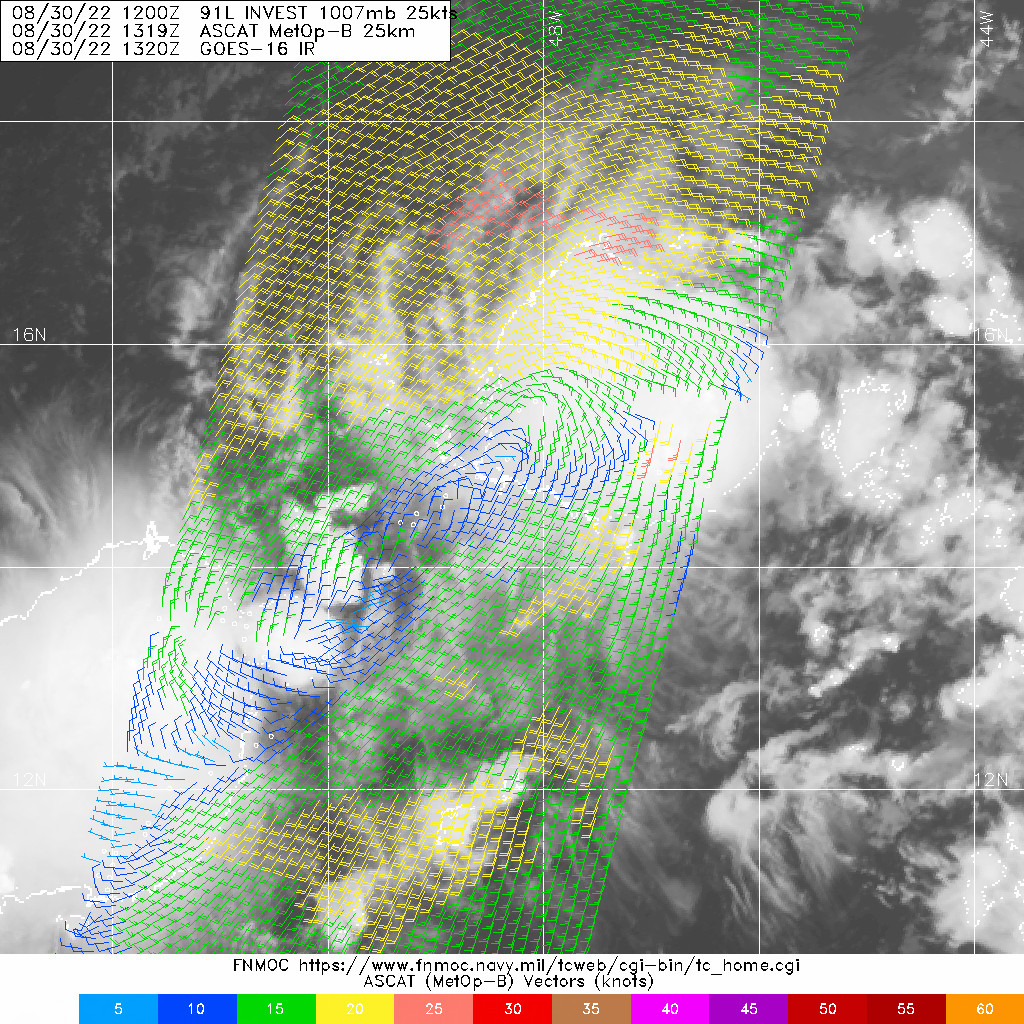 1509Drop 20 at point 201524Drop 21 at point 21 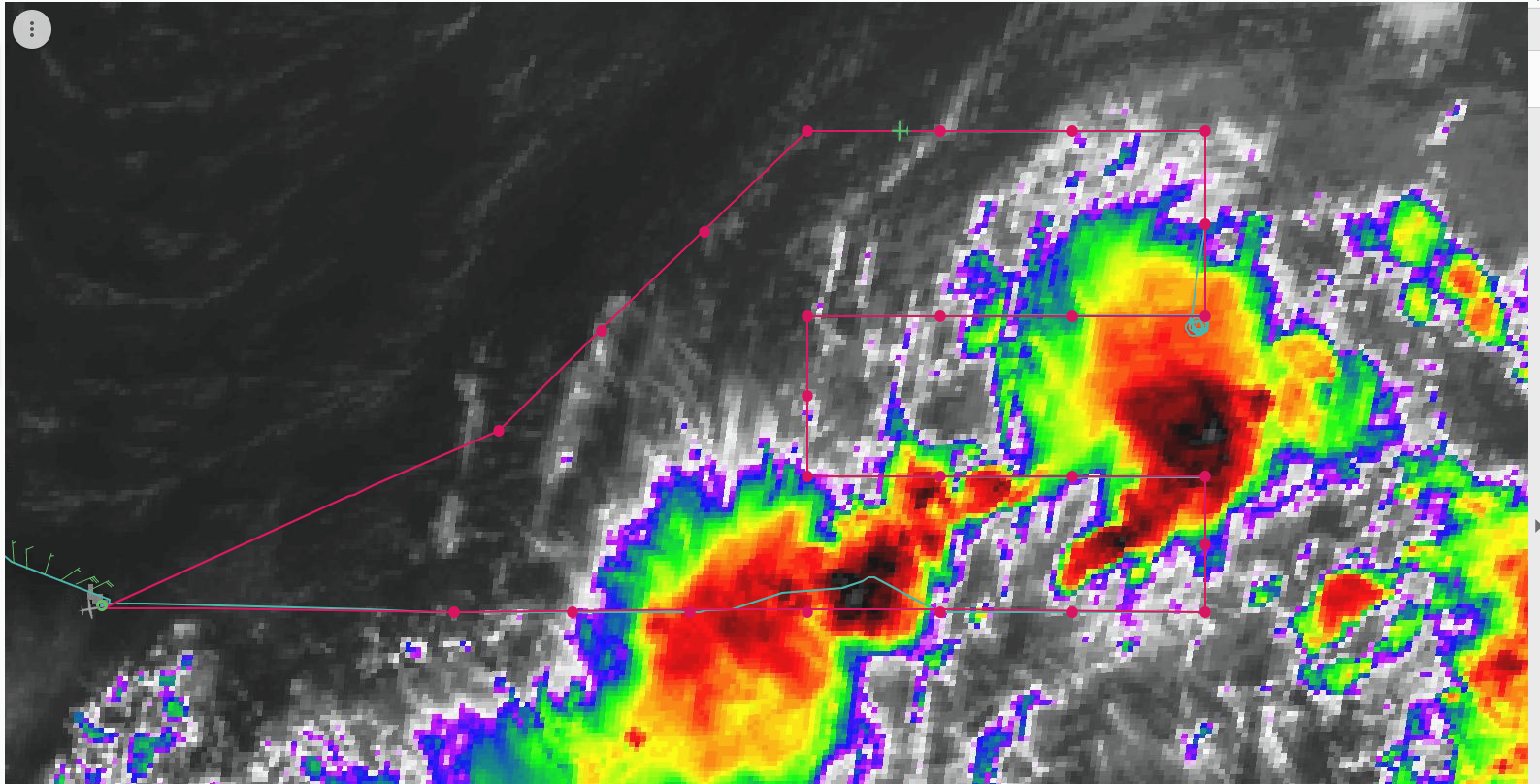 1538Drop 22 at point 221555Drop 23 at point 231610Drop 24 at point 241700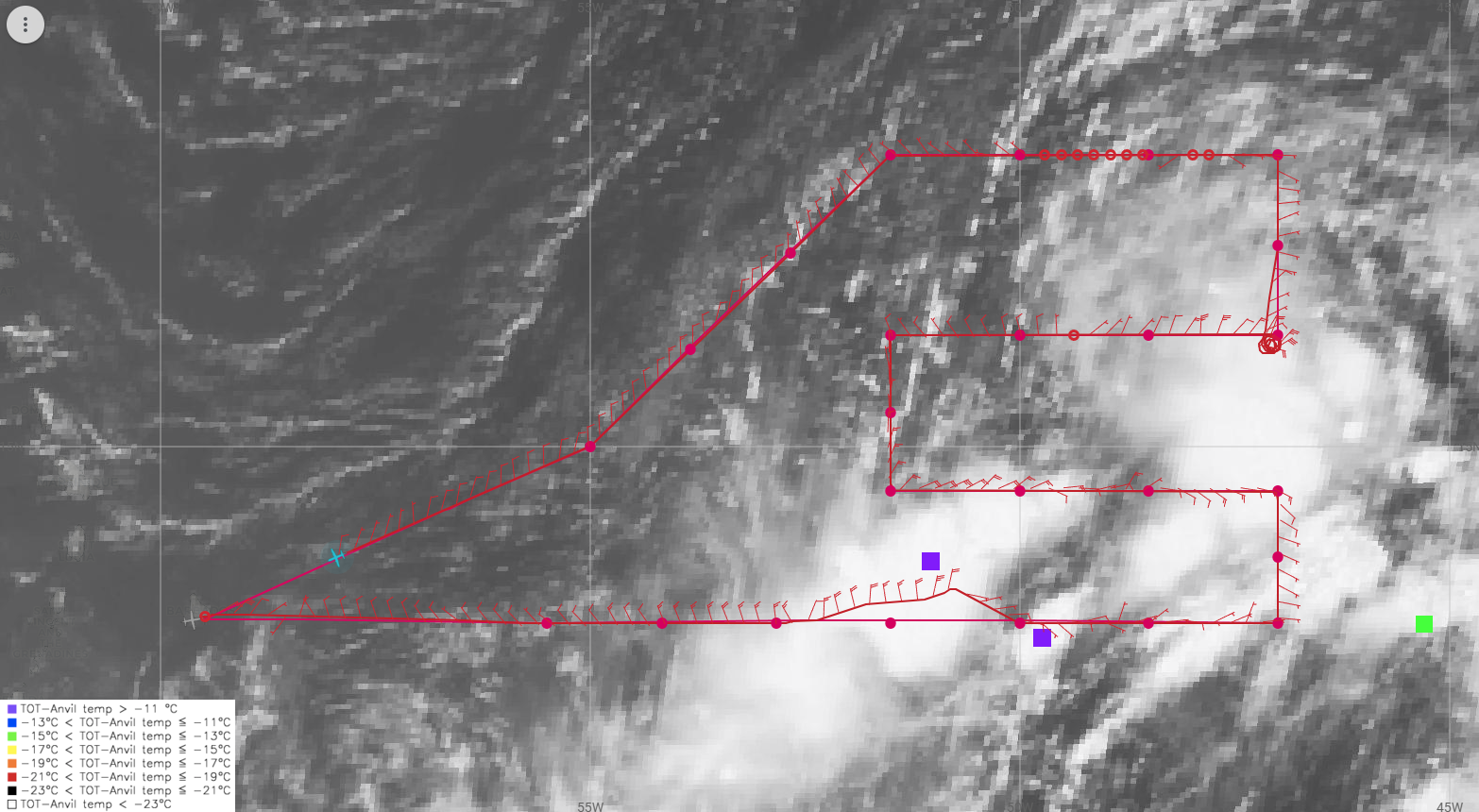 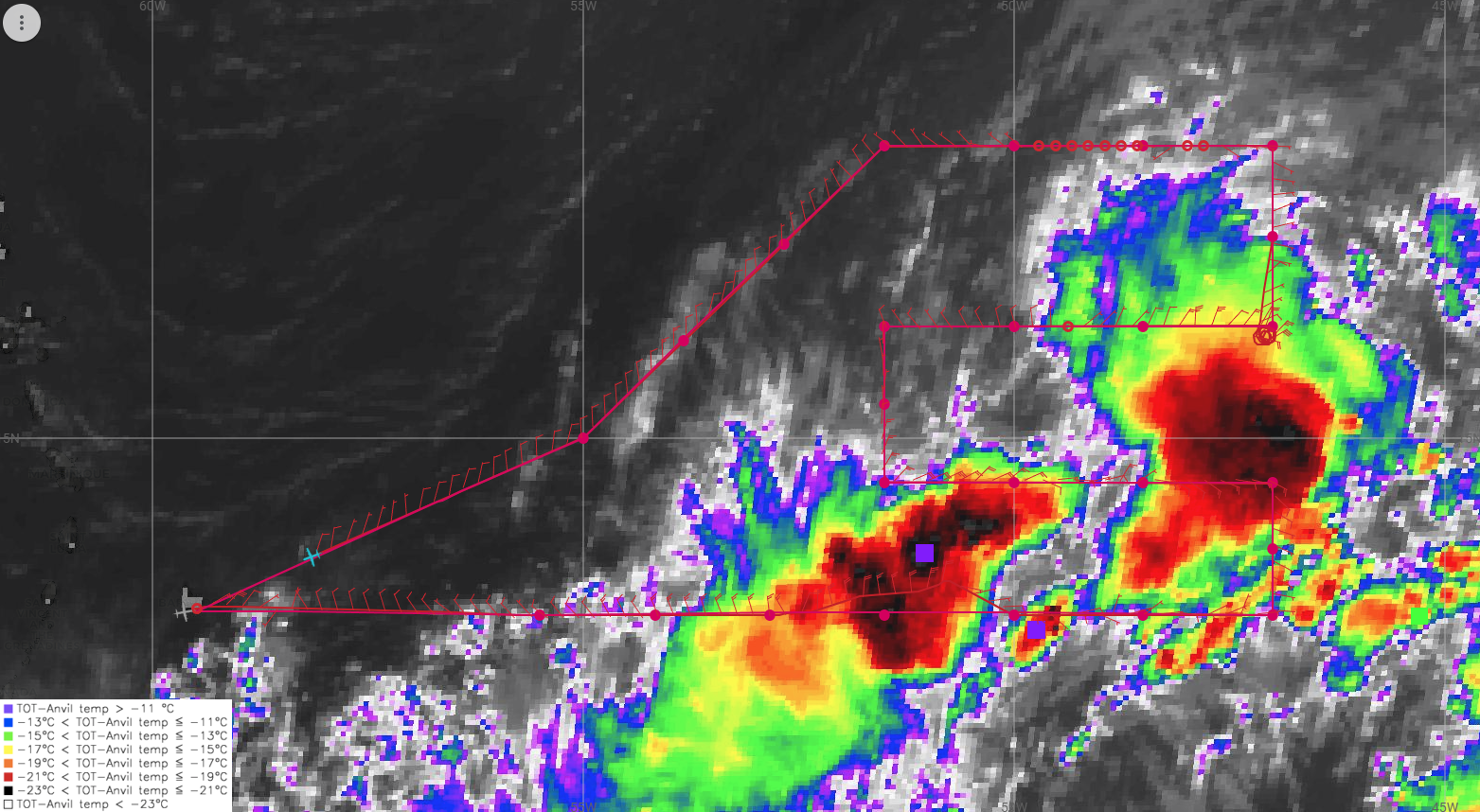 POST-FLIGHTPOST-FLIGHTMission SummaryMission was successful. Planned pattern was flown, with only one fairly minor deviation along the first west-east leg to avoid deep convection there. We were able to perform a microphysics spiral as well, along the back edge of a convective burst developing near the northeast tip of the wave axis.We were able to perform a microphysics spiral at the back edge of a convective burst in the northeast tip of the wave axis, which models suggest would be the region likely to spin up. We encountered snow at flight level at the start of our descent. Once we descended 5000 ft, however, we broke into clear air, indicating we were underneath anvil cloud. There was some virga off to our side as we descended, however, and some scatterers off our left wing. By the time we climbed back up to altitude, there was more snow and some supercooled water at about 22,000 ft. This indicated that perhaps we will see different hydrometeor profiles between the descent and the ascent.Dropsonde synoptic maps showed very dry air above 700 hPa in the western through northern portions of the circulation. This dry air is the likely reason why convection has been unable to organize, along with the shear as mentioned earlier, partially from an upper-level low and partially from a strong African Easterly Jet on the north side, as indicated by the sondes.Real-time radar analyses indicated there was some indication of a midlevel circulation near the region of the spiral (probably tied to the convective burst at the tip of the wave axis. There was no real indication of an amplification of vorticity, nor consolidation of a circulation, in the lower troposphere, however. It just seems like convection remains too transient and disorganized, limited by the dry mid- to upper-troposphere and shear.It will be interesting to examine the evolution, if any, of the structure of the convection as this system potentially encounters a more moist environment, perhaps by analyzing CFADs of vertical motion and reflectivity, as well as divergence and mass flux profiles. Limited coverage will make this a challenge, however.These sets of missions seem to have the potential to shed insight on the role of the environment, particularly the thermodynamic environment, on the structure and evolution of convection. This in turn may impact the prospects for tropical cyclogenesis, which we hope to capture with these sets of missions.25 sondes dropped, no AXBTs. All sondes charged to NHC.Actual Standard Pattern FlownLawnmowerAPHEX Experiments / Modules FlownGenesis Experiment: FAM and PREFORM, along with a Stratiform Spiral Module (SSM).Plain Language SummaryThis flight was another in a series of flights sampling the environment and precipitation within a potentially developing tropical disturbance in the central Atlantic, AL91. The P-3 flew at a higher than typical altitude, at 25 kft, to obtain deeper observations of the humidity environment, which seems to be potentially inhibiting the formation of widespread precipitation and subsequent development of the storm.AL91 continues to experience lower relative humidity (dry air) in the lower to middle part of the troposphere, as well as vertical shear of the wind – both inhibiting factors towards storm development.The airplane spiraled downward, then up, between 10000 and 25000 ft to sample the snow and rain particles (“microphysics”) that make up some of what is called stratiform rain. This area trails the deeper thunderstorm clouds and can be a focal point for the spin-up of smaller-scale circulations that can help deepen a disturbance into a tropical cyclone.Instrument NotesAll instruments functioned well. The WSRA was not producing analyses because the aircraft flew at an altitude above the operational range of the instrument.Final Mission Track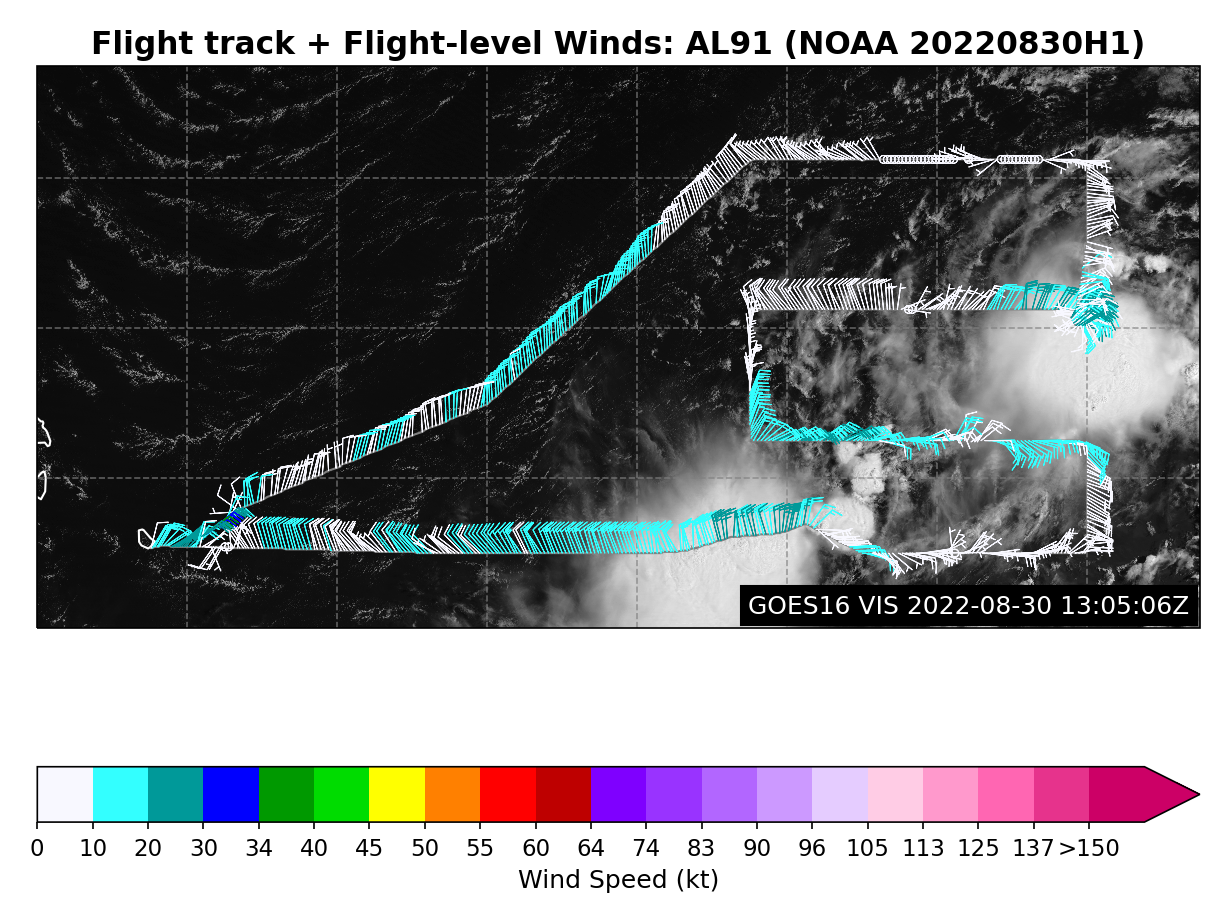 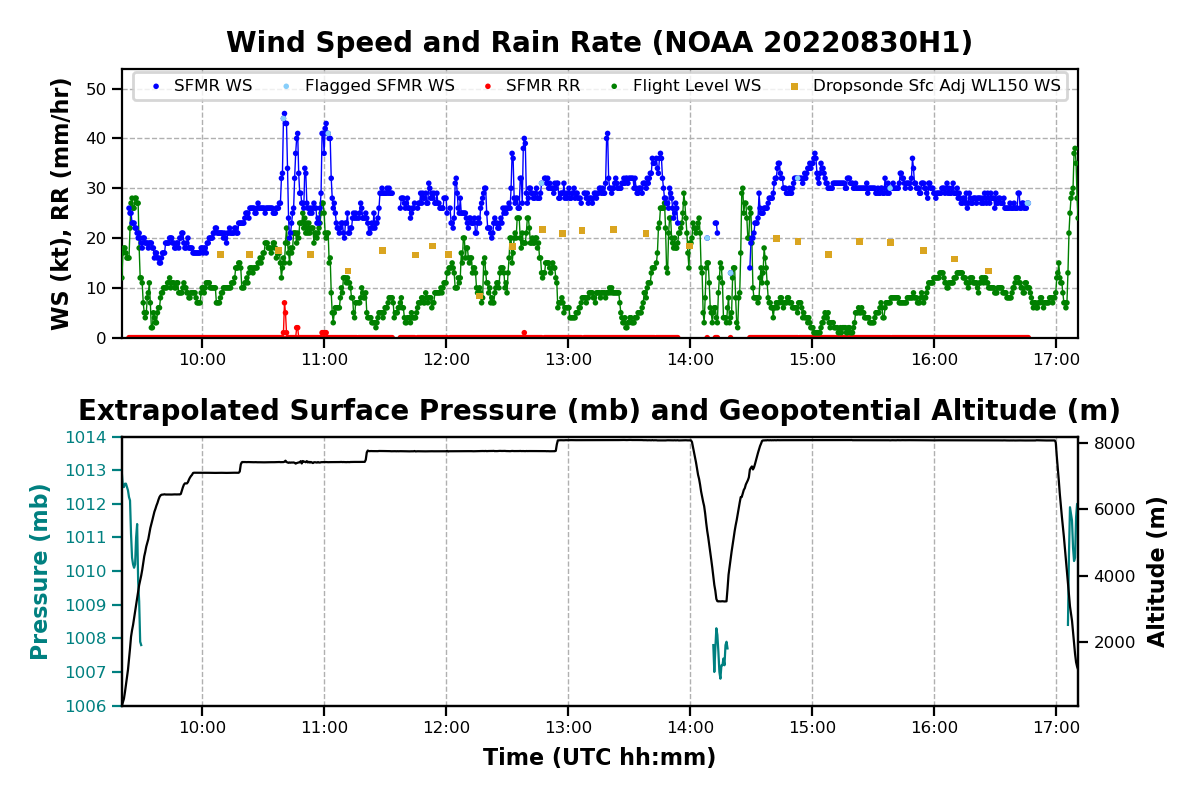 